Билет 22 Практическое задание.Хозяйственное развитие белорусских земель в XIX-начале XX вв. Используя представленные материалы, ответьте на вопросы (выполните задания): Кто такие временнообязанные крестьяне? Какие отрасли промышленности развивались в Беларуси в начале XX в.? По Указу Николая II от 9 ноября 1906 г. каждый домохозяин, владеющий надельной землей на общинном праве, мог требовать закрепления за собой в личную собственность причитающейся ему части из означенной земли; а каждый домохозяин, за которым закреплены участки надельной земли, имел право требовать, чтобы общество выделило ему взамен этих участков соответственный участок в одном месте. Какие мероприятия Столыпинской аграрной реформы соответствовали этим положениям Указа?Установите причинно-следственную связь между феодальными пережитками и столыпинской аграрной реформой.I. Из Манифеста об отмене крепостного права (19 февраля 1861 г.) В силу означенных новых положений крепостные люди получат в свое время полные права свободных сельских обывателей. Помещики, сохраняя права собственности на все принадлежащие им земли, предоставляют крестьянам, за установленные повинности, в постоянное пользование усадебную их оседлость и сверх того, для обеспечения быта их и исполнения обязанностей их пред правительством, определенное в положениях количество полевой земли и других угодий. Пользуясь сим поземельным наделом, крестьяне обязаны исполнять в пользу помещиков определенные в положениях повинности. В сем состоянии, которое есть переходное, крестьяне именуются временнообязанными. Вместе с тем им дается право выкупать усадебную их оседлость, а с согласия помещиков они могут приобретать в собственность полевые земли и другие угодья, отведенные им в постоянное пользование. С приобретением в собственность определенного количества земли крестьяне освободятся от обязанностей к помещикам по выкупленной земле и вступят в решительное состояние свободных крестьян-собственников. Причины и цели аграрной реформы. По материалам учебного пособия История Беларуси, конец XVIII — начало ХХ в. 8 кл.)В начале ХХ в. в белорусской деревне все еще сохранялись феодальные пережитки. Среди них главным было помещичье землевладение. Царское правительство стояло перед выбором: или стать жертвой народного недовольства, переросшего в революцию 1905—1907 гг., или пойти на ликвидацию феодальных пережитков путем экономической реформы. Сложность ситуации заключалась в том, что власти не хотели лишаться опоры среди помещиков. Чтобы не затронуть помещичьего землевладения, правительство решило обогатить одних крестьян за счет других. Для этого предусматривалось упразднить общину и облегчить перераспределение земельных наделов бедняков в собственность зажиточных сельчан. Экономическая цель реформы заключалась в обеспечении условий для быстрого развития капитализма в сельском хозяйстве при сохранении помещичьего землевладения. Политической целью реформы был раскол деревни на бедное и зажиточное крестьянство и опора на сельскую буржуазию, сформировавшуюся из числа зажиточного крестьянства. Картосхема «Промышленность в 1913 году»  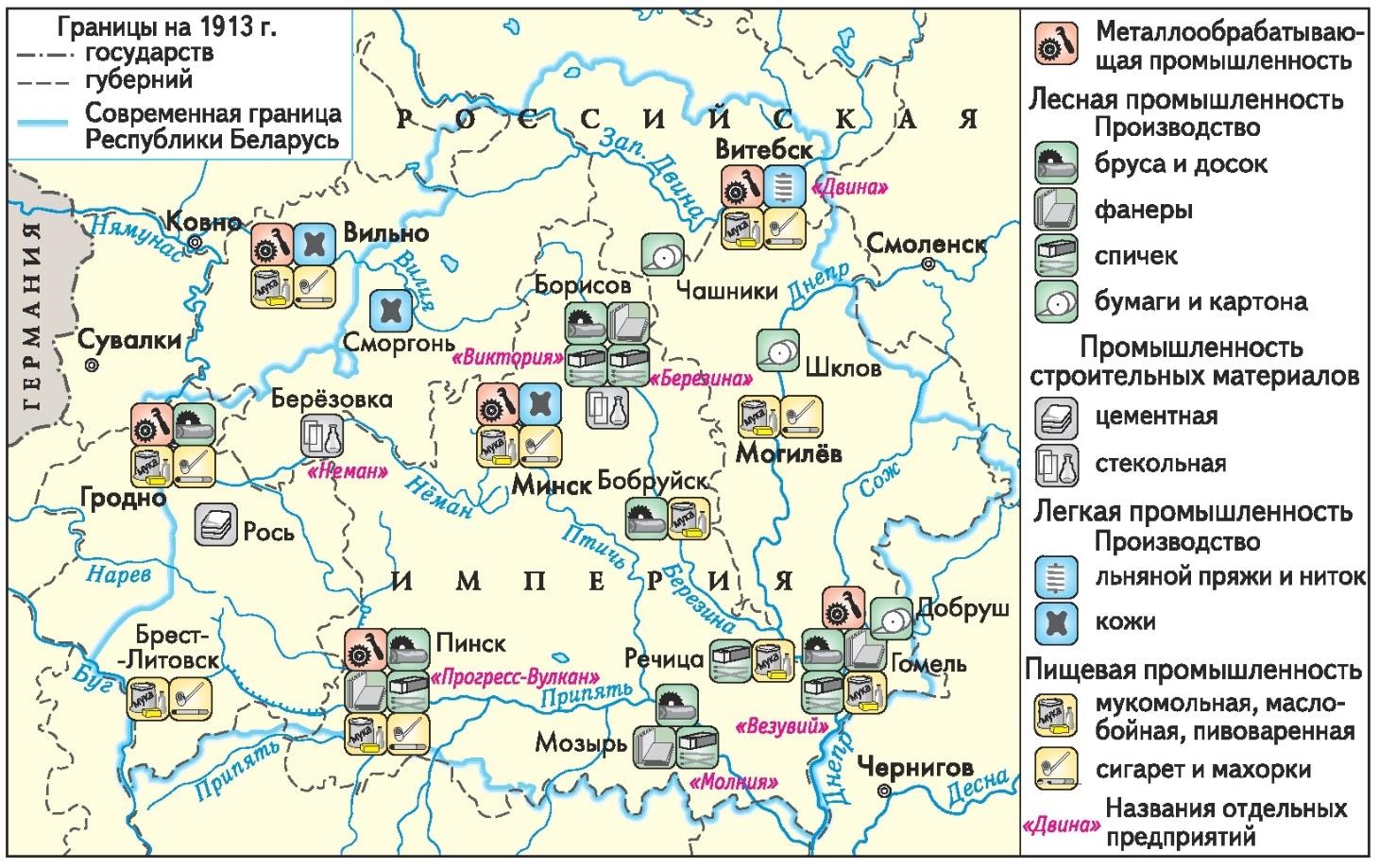 